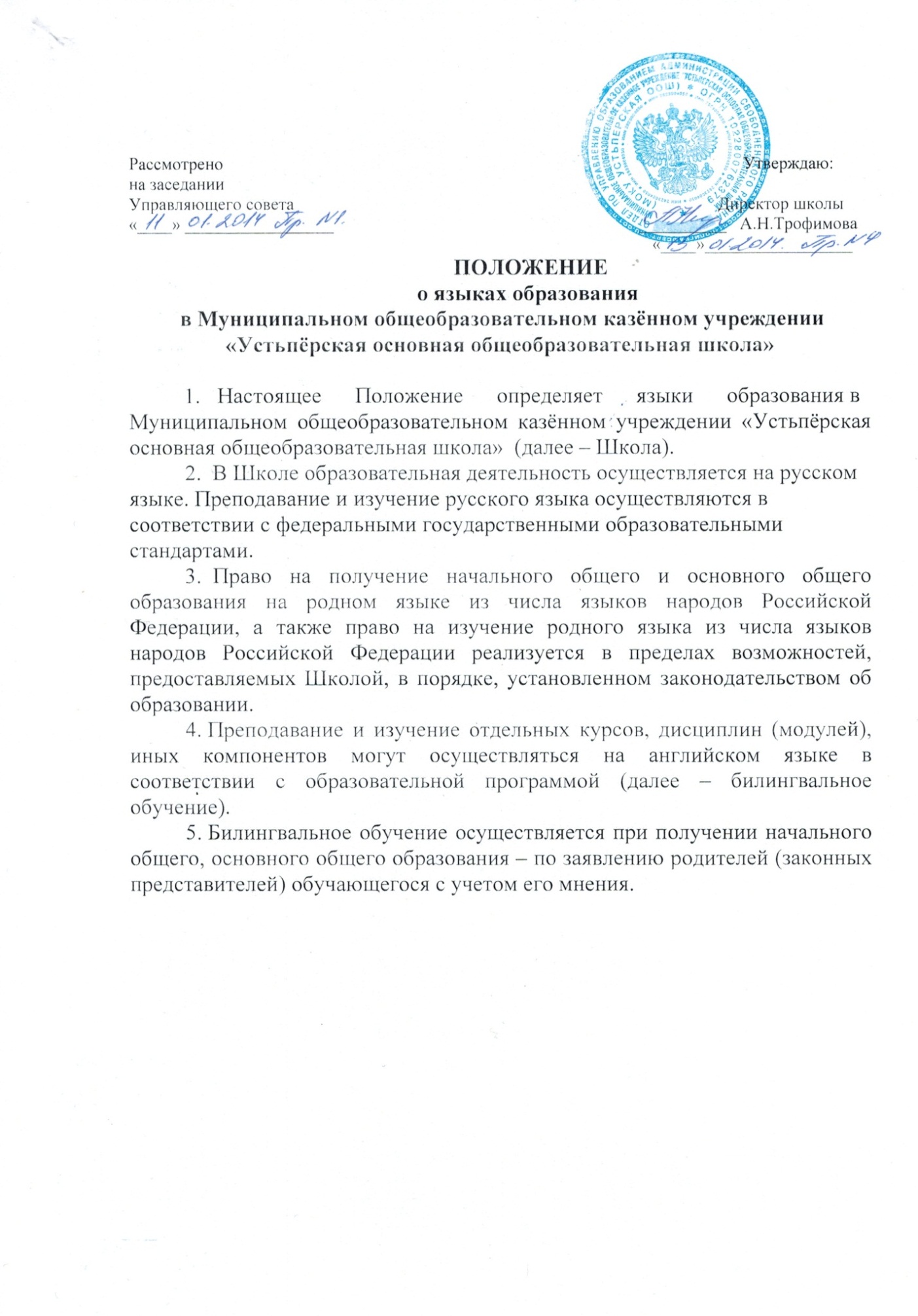 ПОЛОЖЕНИЕо профессиональной переподготовке и повышении квалификациипедагогических работниковМуниципального общеобразовательного казенного учреждения «Устьпёрская основная общеобразовательная школа»I. Общие положения1.1. Положение о профессиональной подготовке, переподготовке и повышении квалификации педагогических работников составлено в соответствии со статьями 196, 197 Трудового Кодекса РФ.1.2. Данное Положение определяет порядок и формы прохождения профессиональной подготовки, переподготовки и повышение квалификации педагогических работников школы.II. Права и обязанности работодателя2.1. Работодатель имеет право:                                                                     - определять необходимость профессиональной подготовки, переподготовки и повышения квалификации педагогических кадров для нужд школы;                           - предлагать формы подготовки, переподготовки и повышения квалификации педагогических работников с учетом возможностей повышения квалификации.                                                                                                               - устанавливать перечень профессий работников, подлежащих повышению квалификации.2.2.Работодатель обязан:- при направлении работника для повышения квалификации с отрывом от работы сохранять за ним место;- выплачивать педагогическому работнику среднюю заработную плату по основному месту работы в течение всего времени повышения квалификации;- создать необходимые условия педагогическим работникам, проходящим профессиональную подготовку, переподготовку и повышение квалификации, для совмещения работы с обучением, обеспечить замену уроков;- оплачивать командировочные расходы педагогическому работнику, повышающему квалификацию по направлению администрации Школы в другой местности;- планировать повышение квалификации работника не реже 1 раза в 3 года;- разработать график профессиональной подготовки и повышения квалификации педагогических работников на 5 лет и довести до сведения работников приказом по Школе;- предоставлять отпуск без сохранения заработной платы по заявлению работника для повышения квалификации по личному желанию только в каникулярное время, но не чаще 1 раза в 2 года.III. Права и обязанности работников3.1. В соответствии со статьей 187 ТК РФ работник имеет право:- на повышение квалификации с отрывом от работы не реже 1 раза в 3 года; с сохранением заработной платы в течение всего периода обучения;- на оплату командировочных расходов при повышении квалификации по направлению администрации Школы в другой местности;- на повышение квалификации по личному желанию в сроки и на условиях, согласованных с администрацией Школы;- на отпуск без сохранения заработной платы в каникулярное время, предназначенное для профессиональной подготовки, переподготовки и повышения квалификации.3.2. Работник обязан:- эффективно использовать время, предоставленное работнику для повышения его профессионального роста;- сдать ответственному за делопроизводство копию документа, подтверждающего повышение профессиональной квалификации.IY. Заключительные положения4.1. Контроль за выполнением настоящего локального акта осуществляет администрация, профсоюзный комитет Школы в соответствии со статьей   370 ТК РФ.